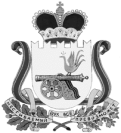 СОВЕТ ДЕПУТАТОВ ВЯЗЕМСКОГО ГОРОДСКОГО ПОСЕЛЕНИЯ ВЯЗЕМСКОГО РАЙОНА СМОЛЕНСКОЙ ОБЛАСТИРЕШЕНИЕот 25.12.2018 № 131В соответствии с Федеральным законом от 6 октября 2003 года № 131-ФЗ «Об общих принципах организации местного самоуправления в Российской Федерации», приказом Министерства строительства и жилищно-коммунального хозяйства Российской Федерации от 13.04.2017 № 711/пр «Об утверждении методических рекомендаций для подготовки правил благоустройства территории поселений, городских округов, внутригородских районов», Уставом  Вяземского городского поселения Вяземского района Смоленской области, Совет депутатов Вяземского городского поселения Вяземского района Смоленской областиРЕШИЛ:1. Утвердить  Правила благоустройства  территории Вяземского городского поселения Вяземского района  Смоленской области (Приложение).2. Решение Совета депутатов Вяземского городского поселения Вяземского района Смоленской области от 11.04.2007 № 17 «Об утверждении Правил благоустройства на территории Вяземского городского поселения Вяземского района  Смоленской области» считать утратившим силу.3. Решение Совета депутатов Вяземского городского поселения Вяземского района Смоленской области от 20.08.2008 № 48 «О внесении изменений в «Правила благоустройства на территории Вяземского городского поселения Вяземского района Смоленской области», утвержденные решением Совета депутатов Вяземского городского поселения Вяземского района Смоленской области от 11.04.2007 № 17» считать утратившим силу.4. Решение Совета депутатов Вяземского городского поселения Вяземского района Смоленской области от 27.12.2016 № 85 «О внесении изменений в Правила  благоустройства  на территории  Вяземского городского поселения Вяземского района Смоленской области, утвержденные  решением Совета депутатов Вяземского городского поселения Вяземского района Смоленской области от 11.04.2007 № 17» считать утратившим силу.5. Опубликовать настоящее решение в газете «Мой город – Вязьма» и электронном периодическом издании «Мой город – Вязьма.ru» (MGORV.RU).Об утверждении Правил  благоустройства территории  Вяземского городского поселения Вяземского района Смоленской областиГлава муниципального образованияВяземского городского поселения Вяземского района Смоленской областиА.А. Григорьев